Candidate Offer Worksheet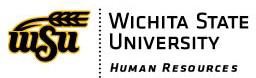 Search Chair – Please complete all fields in the section below. Human Resources will contact the search chair before extending an offer.Search chairs should not make offers of employment to candidates without contacting HR.  Reset Top Position Number:Search Chair:Ext.Candidate’s Full Name: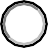 Position funded by:	Grant	Non-grantBilling Org#:	Offer Amount:Billing Fund#: Comments:**For HR use only** Reset BottomDate Received:Minimum EducationMinimum ExperienceAccepted Offer Amount:Negotiation:	Yes	No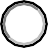 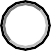 If yes, up to:Hourly	SalaryPrior WSU Service?Current WSU Employee?Yes	NoYes	No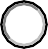 Prior State Service?Background Check Needed?Valid Driver's License Required? Yes   No Yes   NoYes	NoRelocation Available for PositionYes	NoIf yes:Offer Letter Date:	Hire Date:	Report Date:	Orientation Date:Hire Type:Comments:New Hire – Deploy OnboardTransfer: Non-Benefit Eligible to Benefit Eligible – Deploy OnboardTransfer: Benefit Eligible to Benefit Eligible – No Onboard